Figura 1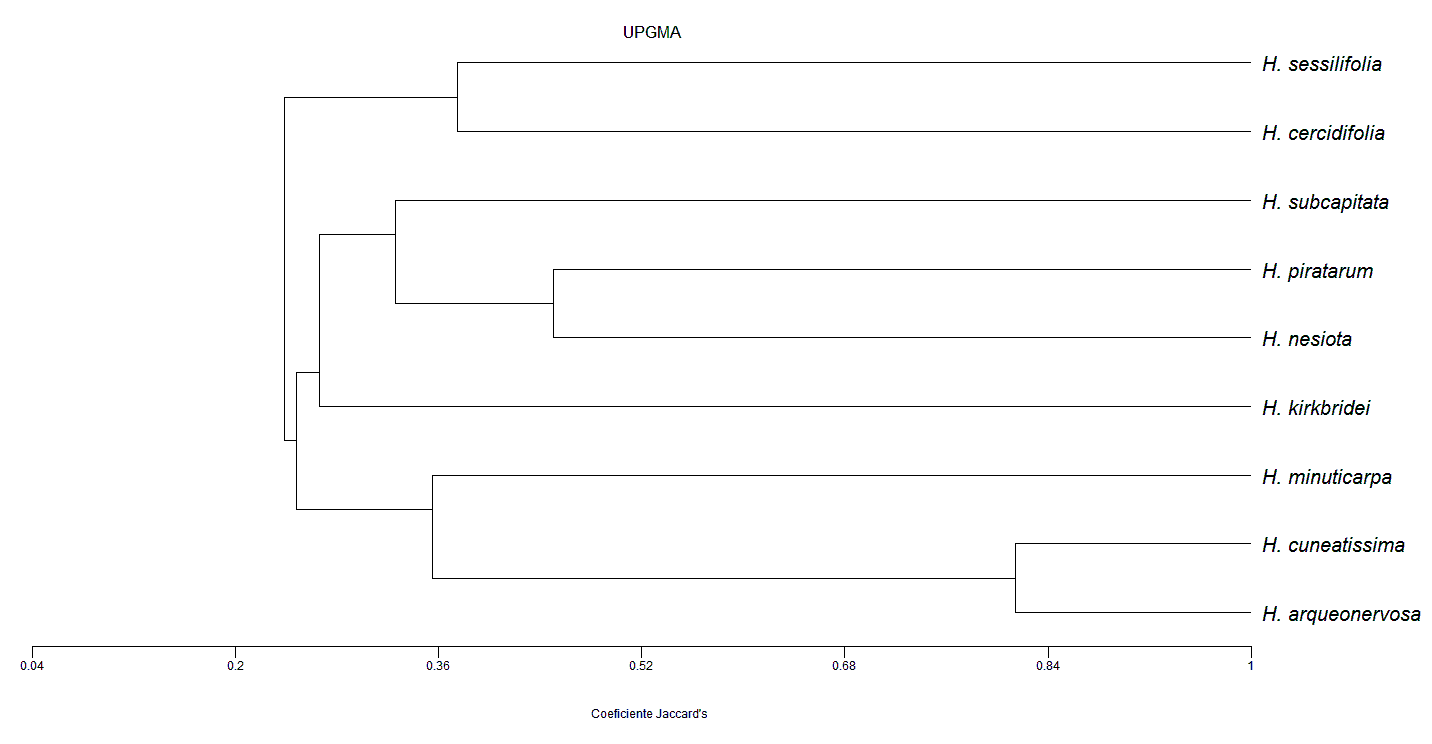 Figura. 2. 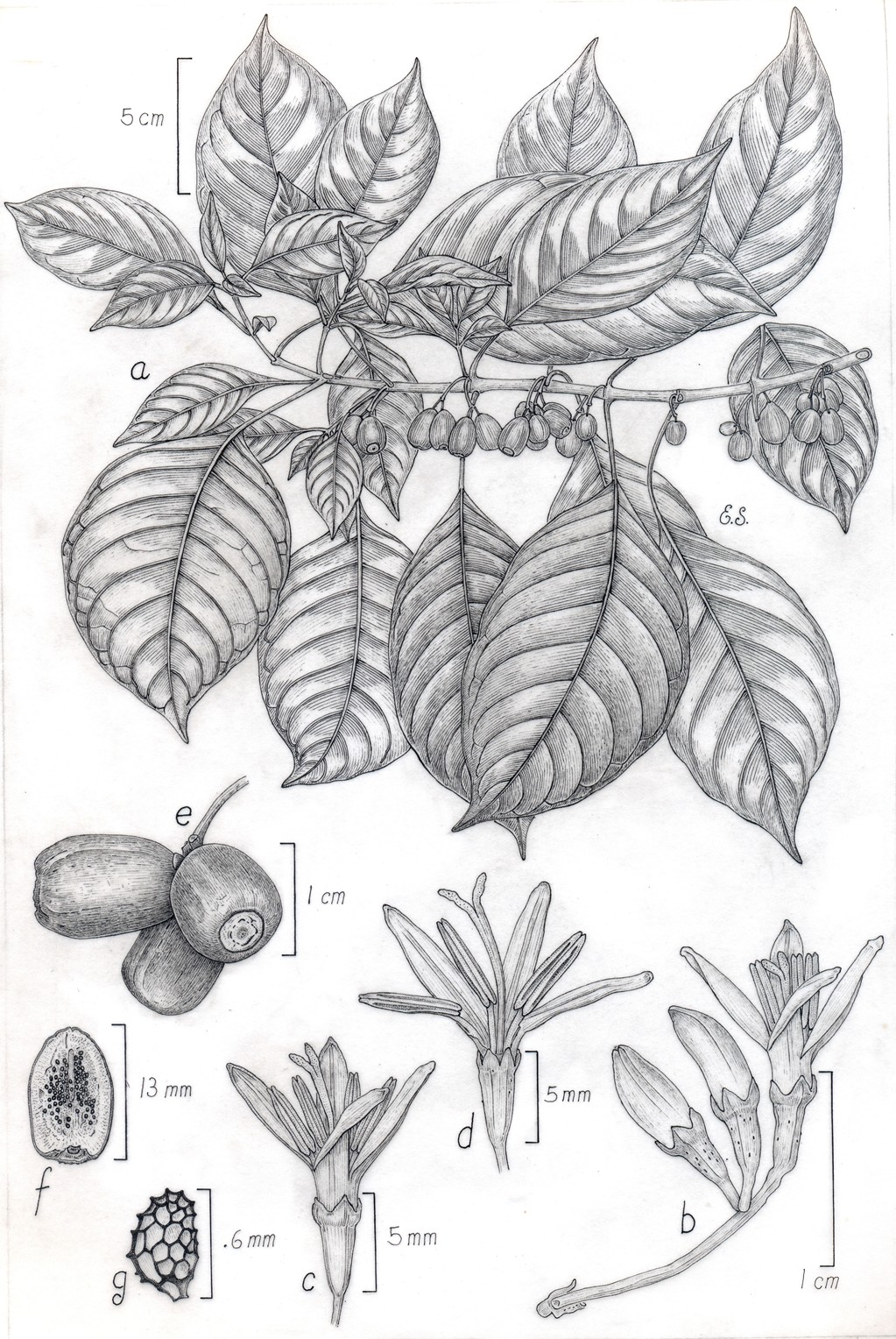 Figura 3.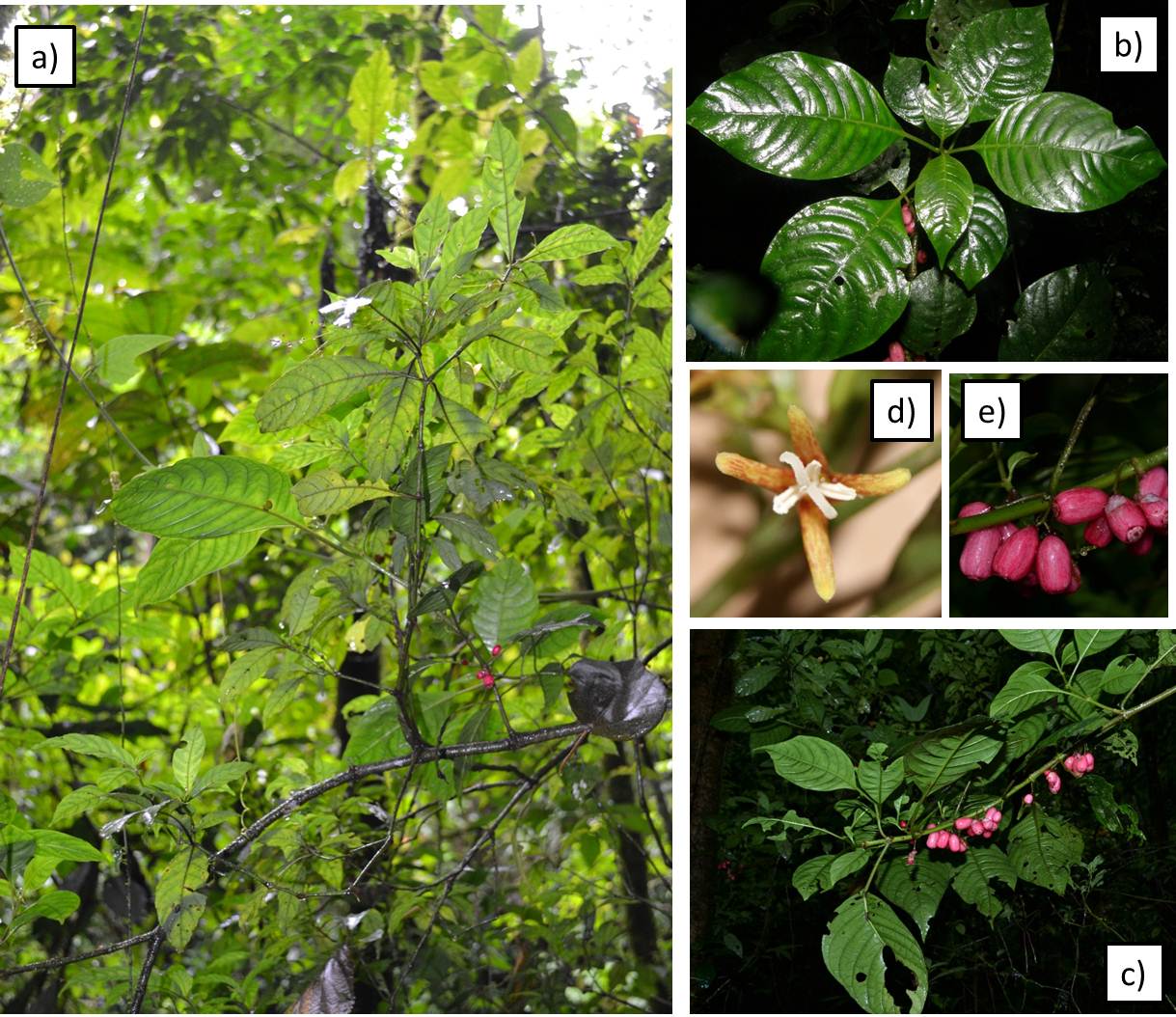 